جدول إسناد الأعدادالسنّة الأولىالاسم:.............................واللقب:............................تقييم مكتسبات التّلاميذ  نهاية الثلاثي الثّانيالريّاضيّاتمعـ1معـ2بمعـ1معـ2بمعـ1عـ4معـ1معـ2أمعـ1معـ2أمعـ1معـ2بمعـ5معـ1معـ2أمعـ2بمعـ5السّند1هذه يسر تزور ضيعة عمّها . . . ما أسعدها و هي تتعرّف إلى الحياة في الرّيف.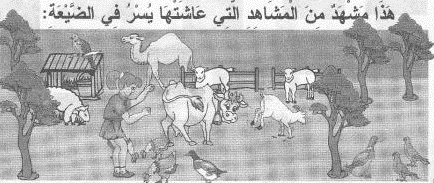 1-1/ أتعرّف إلى حيوانات الضّيعة و أشطب الخطأ.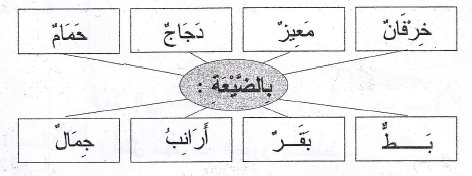 1-2/أضع(×) تحت صورة كلّ إنسان في المشهد.1-3 / ألوّن الجواب السّليم: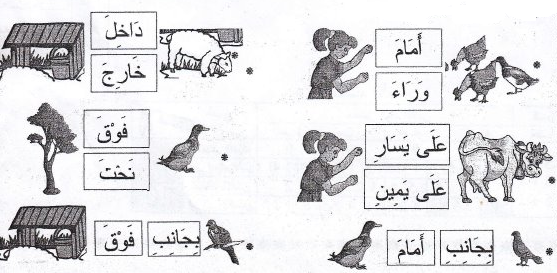 السّند2هذه مخططات لبعض ما نراه في ضيعة عم يسر.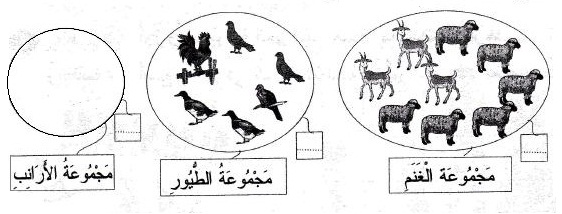 أرمز للخروف بـ          و ارمز إلى المعزاة بـ 2-2/ أمّل تمثيل مجموعة الغنم بالمخطّط .2-3/ أجزّئ المجموعة و أكتب كمّ كل مجموعة جزئيّة:أرمز للحمامة بـ (   ) وإلى البطّة ب (×)  و إلى الدّيك بـ 2-4/ أمثّل مجموعة الطّيور بمخطّط .2-5/ أجزّأ المجموعة و أكتب كمّ كل مجموعة جزئيّة.مستويات التملكمعايير الحد الأدنىمعايير الحد الأدنىمعايير الحد الأدنىمعايير الحد الأدنىمعايير الحد الأدنىمعايير الحد الأدنىمعايير الحد الأدنىمعايير الحد الأدنىمعايير الحد الأدنىمعايير الحد الأدنىمعيار التميز مستويات التملكمعـ1معـ1معـ2أمعـ2أمعـ2أمعـ2بمعـ2بمعـ2بمعـ4معـ4معـ5انعدام التملك00000000000التملك دون الأدنى0.250.50.511.50.511.50.250.52التملك الأدنى0.75122.5322.530.7513التملك1.251.53.544.53.544.51.251.54